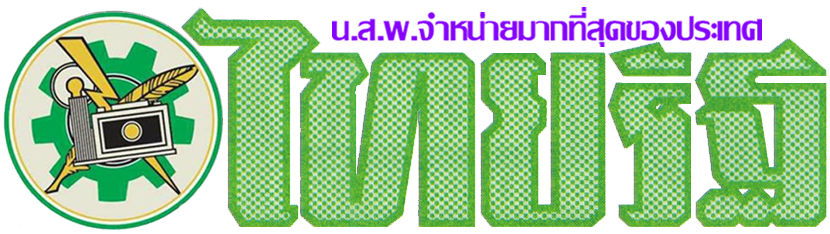 ข่าวประจำวันที่ 25 เมษายน 2560 หน้า12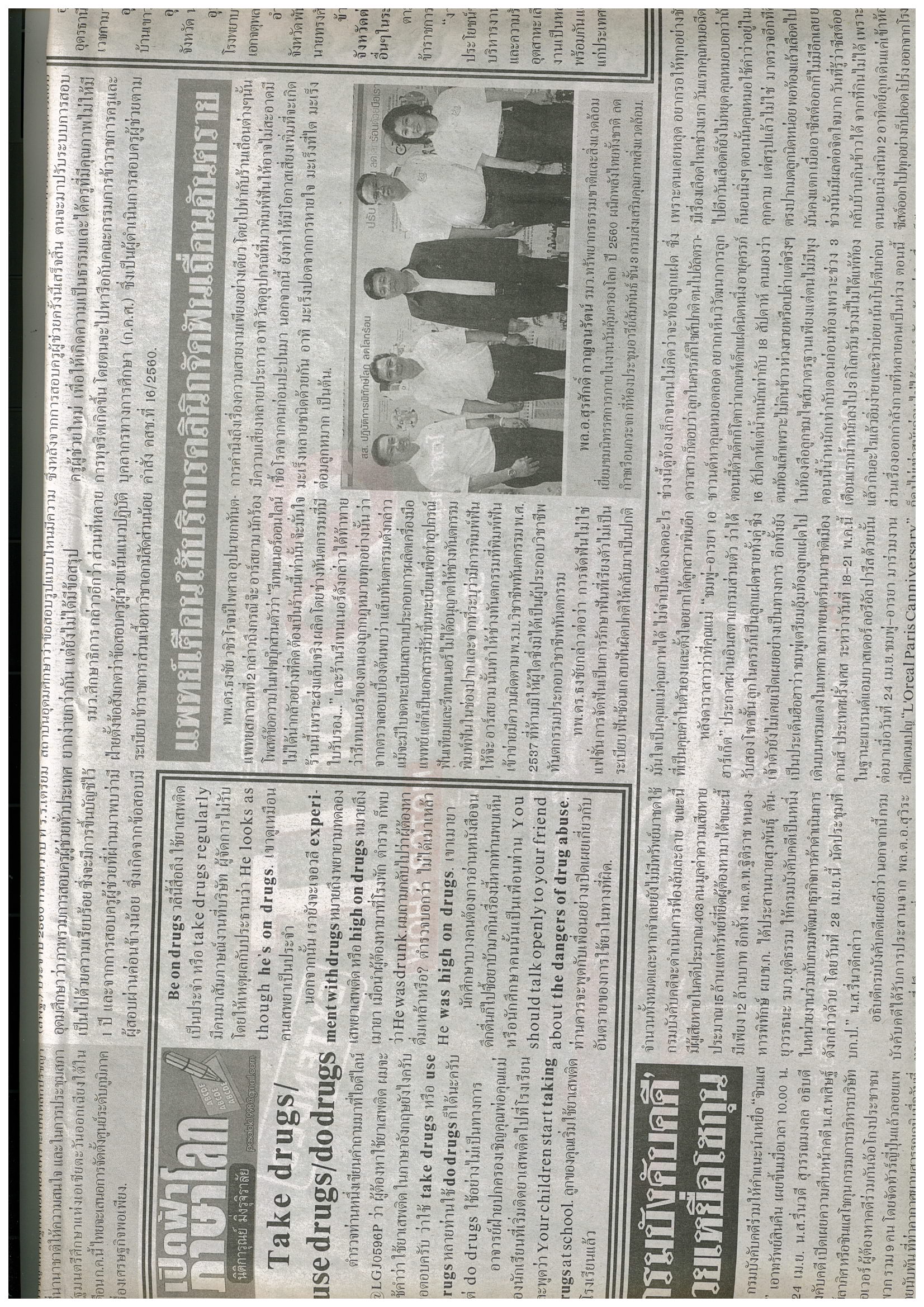 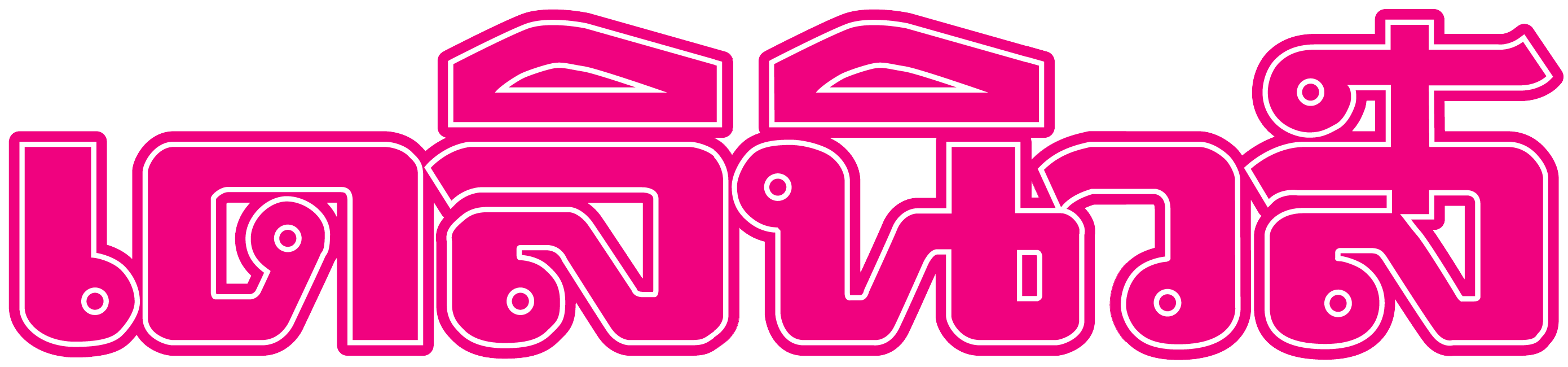 ข่าวประจำวันที่ 25 เมษายน 2560 หน้า14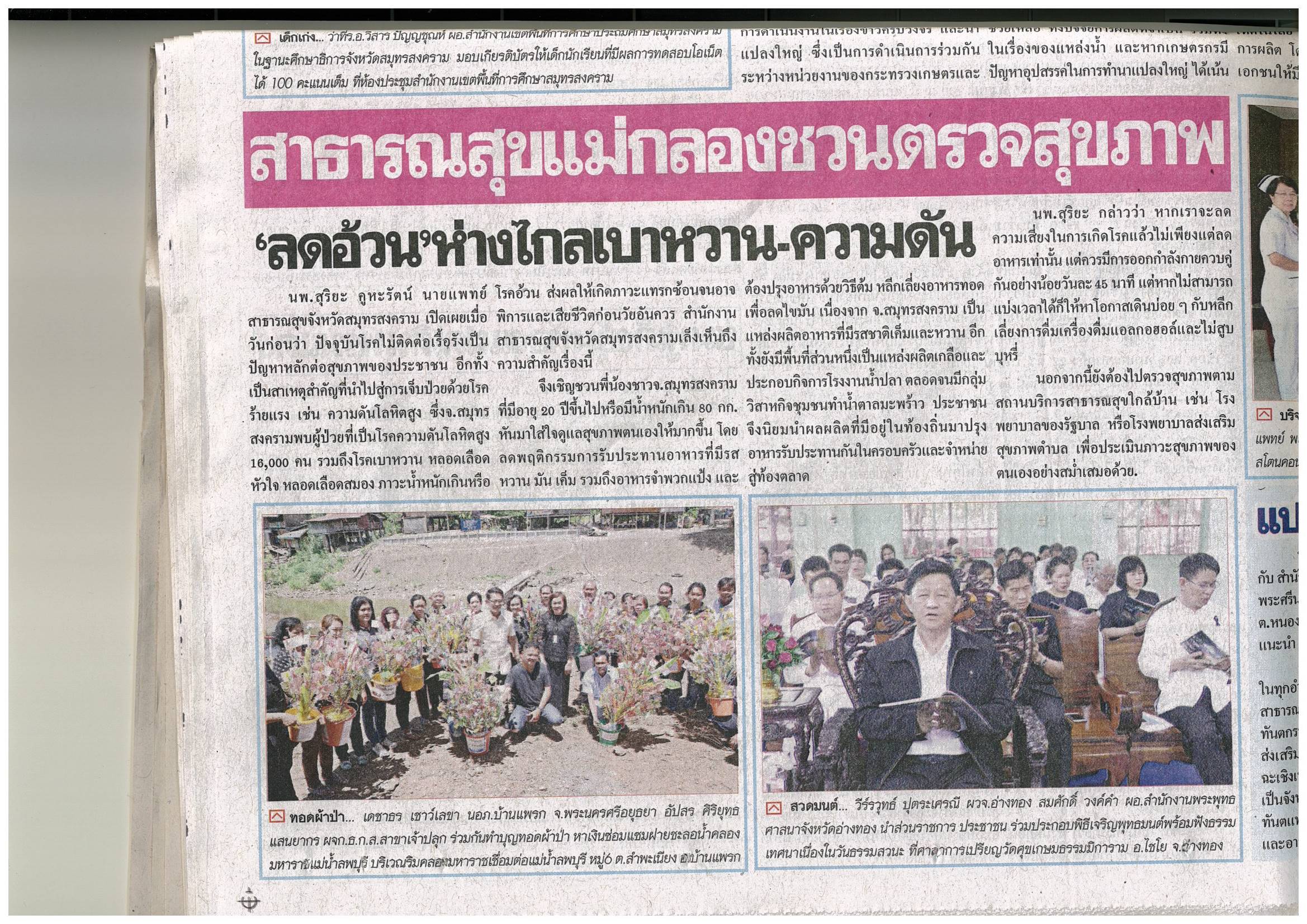 